Krajowe Biuro Wyborcze 
Delegatura w Szczecinie 
ul. Jana Matejki 6b
71-615 Szczecin ZGŁOSZENIE ZAMIARU GŁOSOWANIA KORESPONDENCYJNEGO W WYBORACH DO PARLAMENTU EUROPEJSKIEGO ZARZĄDZONYCH NA DZIEŃ 9 CZERWCA 2024 R.TAK    NIE  Proszę o dołączenie do pakietu wyborczego nakładki na kartę do głosowania sporządzonej w alfabecie Braille’a 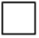 				(dotyczy wyłącznie wyborców niepełnosprawnych).TAK    NIE 	Wyrażam zgodę na przekazanie danych kontaktowych do rejestru danych kontaktowych osób fizycznych, o którym mowa w art. 20h ustawy z dnia 17 lutego 2005 r. o informatyzacji działalności podmiotów realizujących zadania publiczne (Dz. U. z 2023 r. poz. 57, z późn. zm.). Do zgłoszenia dołączam kopię aktualnego orzeczenia właściwego organu orzekającego o ustaleniu stopnia niepełnosprawności (dotyczy wyłącznie wyborców niepełnosprawnych). ……………………..., dnia ……………...……..……                     ………………………….………………………………..	 (miejscowość) 							(podpis wyborcy)* Podanie danych kontaktowych nie jest obowiązkowe, ale może przyspieszyć załatwienie sprawy NazwiskoImię (imiona)Numer PESELADRES, na który ma być wysłany pakiet wyborczyNumer telefonu do kontaktu*Adres e-maildo kontaktu*